พิธีมอบบ้าน “โครงการก่อสร้างปรับปรุง ที่อยู่อาศัยให้ผู้ยากไร้ “ วันที่ 20 ธันวาคม 2563 เพื่อถวายเป็นพระราชกุศล พระบาทสมเด็จพระบรมชนกาธิเบศร มหาภูมิพลอดุลยเดชมหาราช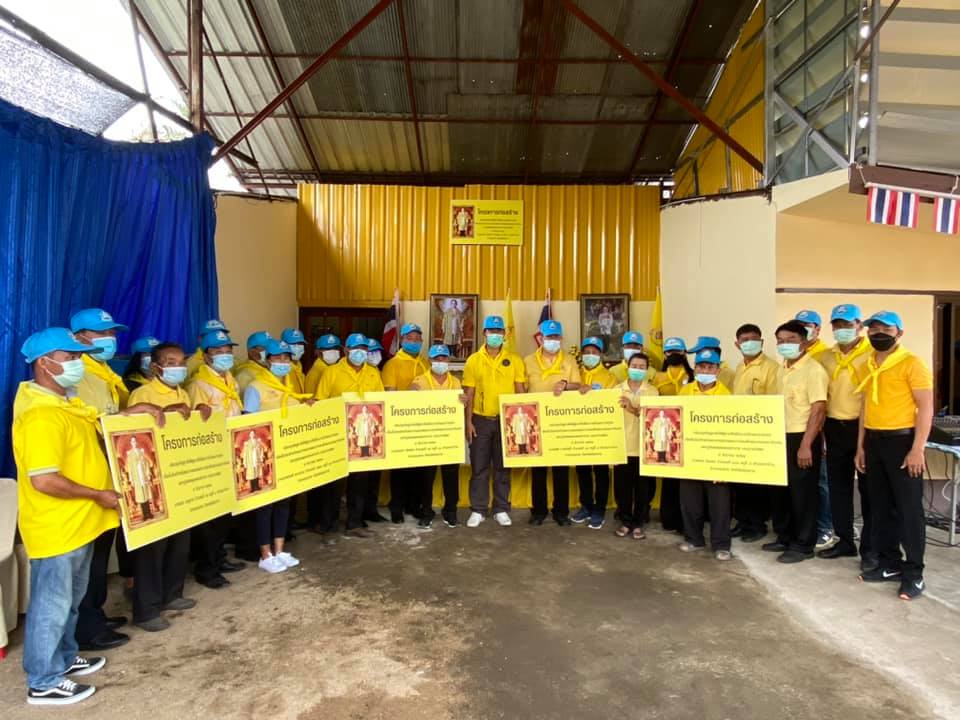 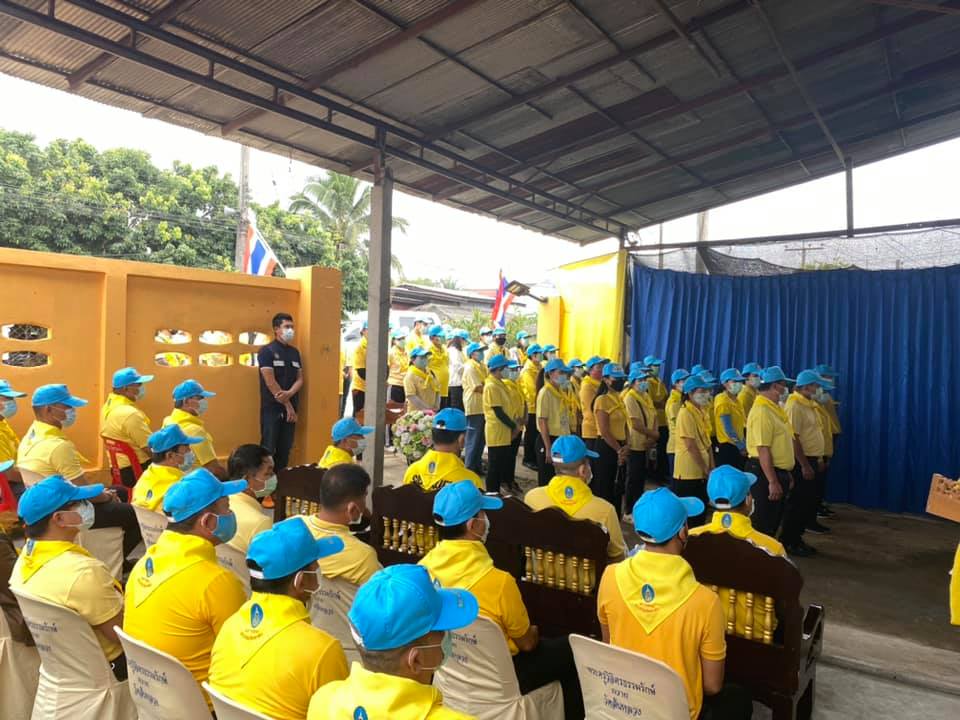 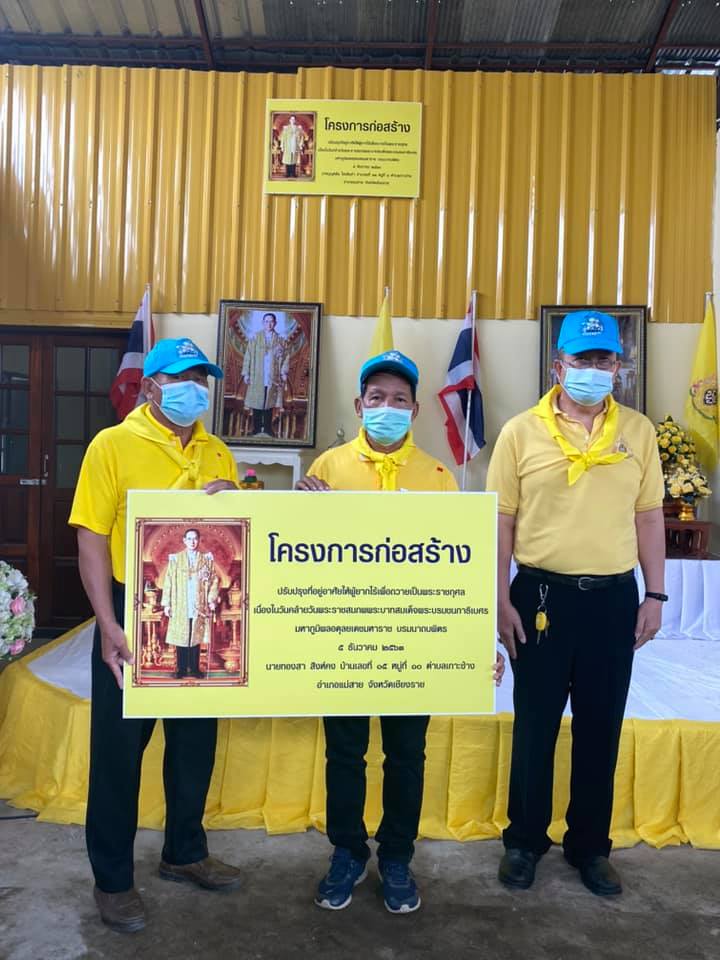 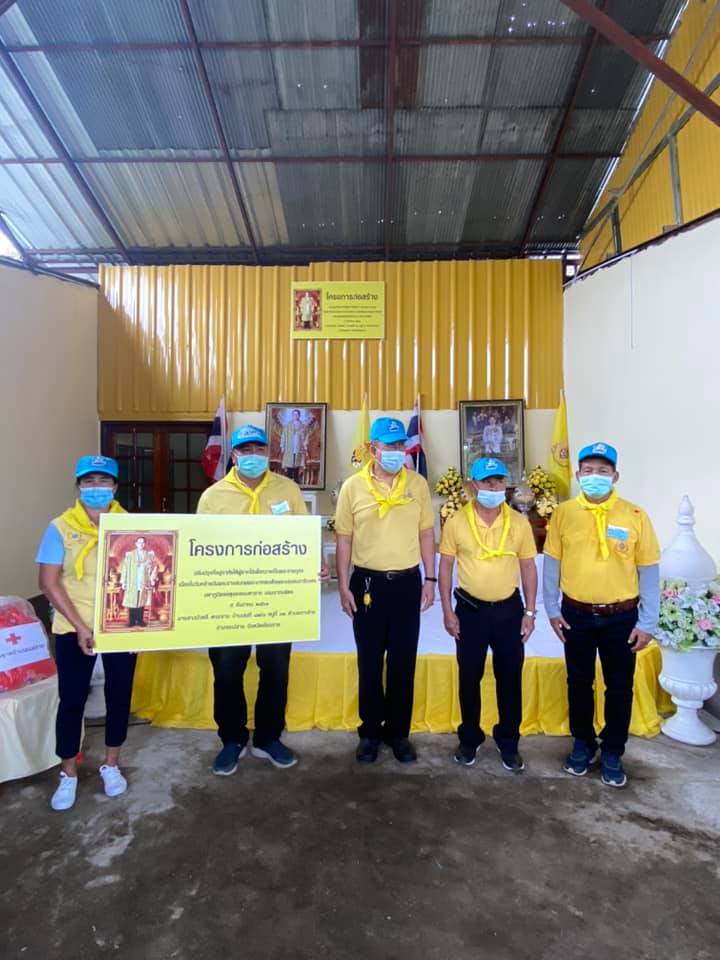 